16S-01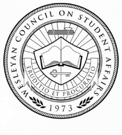 2016 SpringThe Wesleyan Councilon Student AffairsSimplification of the Standing OrdersA Bill to Amend the Standing Orders of the Wesleyan Council on Student Affairs(Full Senate)Read a first time – 4-11-2016Read a second time –Signed,Administrative Policy Committee Chair Andrew StockBill Sponsor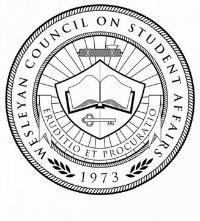 WESLEYAN COUNCIL ON STUDENT AFFAIRSStanding and Sessional OrdersOf the Student SenateAs effective at 11 January 2014Senate Records DivisionDelaware, Ohio© Wesleyan Council on Student Affairs 2014Document compiled with reference to and limited phrasing from: Standing and Sessional Orders of the House of Representatives of Australia, Rules of the United States House of Representatives, House Rules of the Michigan Legislature, Annotated Standing Orders (2e) of the House of Commons of Canada, Standing Rules of the Legislative Assembly of Queensland, and Robert’s Rules of Order Newly Revised (11e), referenced under the fair use provisions of the US Copyright Code and related international treaties.Being the standing and sessional orders adopted on 9 December 2014, to come into effect on 11 January 2015, as amended on:	Not subject to amendment.ContentsPart I	General Provisions	Chapter 1	Provisions for these orders	1.	Maximum speaking times	2.	Definitions	3.	Standing Orders govern procedure in Senate	4.	Governance in Committees	5.	Suspension of Standing and Sessional Orders6.     Conflict with statute	7.     Application	8.     Authority of Precedent	Part II	Administration of the Chamber	Chapter 2	Proceedings for First Meeting	9.	First Meeting of Senate		Chapter 3	The Minutes, Calendar, and Document listing	10.	Secretary to be custodian of Senate records	11.	Custody of committee records	12.	The Minutes	13.	Committee Minutes	14.	Documents ordered to be presented		Chapter 4	Precincts of the Senate	15.	Seating	16.	Admission to the Floor	17.	Administration of the Precincts	Part III	Procedure for new Senate and related matters	Chapter 5	Swearing in of members	18.	Swearing in of new member otherwise	19.	Oath or Affirmation	Chapter 6	Internal Elections	20.	Procedure for election	21.	Contested election	22.	Balloting process23.	Destruction of ballot papers	Part IV	Business of the Senate	Chapter 7	Times and locations of meeting	24.	Set meeting and adjournment times	25.	Changes to meeting times	26.	Adjournment	27.	Request for suspension of proceedingsChapter 8	Quorum28.	Quorum at start of Senate	29.	Lack of quorum		30.	Count out	31.	Lack of quorum at vote	32.	Resumption of proceedings after count out	33.	Senate proceedings without quorum  Chapter 9	Order of Business	34.	Call to Order	35.	Order of business Chapter 10	Attendance		36.	Roll call for purposes of taking attendance37.	Attendance Policy		38.	Leave of absence  Chapter 11	Committee and Government business39.      	Approval of Minutes40.	Messages from Other Institutions		41.	Reports from Senate Officers	42.	Committee Report	43.	Reports from Designated OfficialsPart V	Motions, process, and order	  Chapter 12       Special motions	44.	Motions for suspension of orders	45.	Motion of censure		46.	Motion of no confidence in Officer or official	47.	Motion of condolence or thanks	48.	Motion to discuss special matter	49.	Special OrdersChapter 13	Notice of motions	50.	Notice required	51.	Notice not required on secondary motions	52.	Notice of motionChapter 14	The Presiding Officerent keeps order	53.	Order kept by the Presiding Officer	54.	Members to recognize authority of the Presiding OfficerChapter 15	Leave	55.	LeaveChapter 16	Manner of speech	56.	No member referred to by name	57.	Members wishing to speak		58.	Members to rise and address the Presiding Officer while speaking	59.	Members to respect right to be heard in silence	60.	Allocation of call when two or more members rise		61.	When interruption of member allowed	62.	Question is stated	63.	Personal explanationChapter 17	References to other matters	64.	References to other debates or proceedings	Chapter 17	References to other matters	65.	Reflections on votes of Senate	66.	Irrelevance or tedious repetitionChapter 18	Matters not open to debate	67.	Matters not open to debatChapter 19	Adjournment of debate68.	Adjournment of debateChapter 20	Closure of debate69.	Closure of a Member speaking	70.	Closure of questionChapter 21	Debate of urgent matters	71.	Urgent bill or motion	72.	Proceedings on urgent matterChapter 22	Points of order and rulings of the Presiding Officer	73.	Point of OrderChapter 23	Disorder74.	Disrespectful or inappropriate references75.	Disorderly conduct76.	Intervention by the Presiding Officer	Chapter 24	Sanctions against disorderly conduct	77.	Calls to order and directions to leaveChapter 25	General debate78.	General Debate79.	AnnouncementsChapter 26	Questions80.	Questions for oral answer	81.	Lodging questions in writing82.	Limitations on questions	83.	Answers to questionsChapter 27	Proceeding with motions84.	When a motion may be moved	85.	Order of motions86.	Motion not moved when called on	87.	Motions not called onPart VIQuestions and VotingChapter 28	Questions on motions	88.	Question proposed and put by the Presiding Officer	89.	Question put following amendments	90.	Complicated question divided	91.	Resolution or vote rescinded92.	Divisions to be deferredChapter 29	Amendments	93.	Form of amendments	94.	Questions put on amendments proposed	95.	Amendments to proposed amendmentsChapter 30	Putting the question	96.	Question determined by majority of voices	97.	Requirement of voteChapter 31	Vote	98.	Members calling for a vote not to leave99.	Procedures for a vote	100.	Procedures for counting and reporting vote	101.	New vote in case of confusion, error, or misadventure102.	Deferred division due to lack of quorum103.	Member with pecuniary interest not to votePart VII	Legislative processChapter 32	Budget Resolutions	104.	First and second reading not required for certain bills	105.	Initiation of resolutionsChapter 33	Introduction Reading of Bills	106.	Initiation of bills107.	Notice of intention to present bill	108.	Signed copy of bill presented	109.	Introduction and explanatory memorandumChapter 34	Approval of Bills110.	Report of committee on bill to be read	111.	Disposal of billChapter 35	Consideration in detail	112.	Consideration in detail	113.	Order in considering bill	114.	Amendments to bills during consideration in detailPart VIII	Special casesChapter 36	Disciplinary proceedings against member	115.	Initiation of proceedings	116.	Requirement of certain documents	117.	Scheduling of special session118.	Order of business of special session119.	Conduct of recall special session	Chapter 37	Witnesses and visitors	120.	Witnesses to appear at rostrum121.	Rights of witnesses to speak	122.	Rights of visitors to witness proceedings123.	Duties of the Sergeant-at-Arms in relation to witnesses and visitorsChapter 38	Amendment, adoption, or rescindment of these Orders124.     Amendment of ordersChapter 39 Senate Closed Session	125.	Process for calling of closed session 	126.	Confidences of Senators are to be kept in Closed Proceedings			General ProvisionsPart outlineThis part contains some basic orders:Maximum speaking times,Definitions used in the Senate, andStatements of how to apply these Orders in proceedingsProvisions for these ordersMaximum speaking timesThe maximum time limits that apply to debates, speeches and statements are as follows.DefinitionsAny terms used in Standing Orders which are defined in Title I Chapter III of the Codified Ordinances shall be construed in the definition set forth in Title I Chapter III of the Codified OrdinancesStanding Orders govern procedure in SenateThese Standing Orders govern the conduct of business and proceedings in the Senate and are to be read in conjunction with any Sessional Orders and practices of the Senate.Governance in CommitteesCommittees shall have the right to determine their own Orders, Bylaws, Rules, and/or Statutes for internal governance insofar as they are consistent with the requirements of these Standing Orders as they pertain to committees.Suspension of Standing and Sessional OrdersIn accordance with Standing Order 47, the Senate may dispense with any Standing or Sessional Order or Orders by a motion carried as in the terms of the said Standing Order.Conflict with statuteWhere there is a conflict between these Standing or Sessional Orders and a statute containing a procedure for the Senate to observe, the procedure contained in statute is to be followed.ApplicationThese Standing Orders are the rules of the Senate as made under the power granted under the Constitution Act and shall be in continuing effect and application until changed by the Senate.Authority of PrecedentIn cases not provided for herein, or by other order of the Senate, or by Statute or the Constitution Act, procedural questions shall be decided by the Executive Committee, whose decisions shall be based on the precedents, forms, uses, and customs of the Senate.Administration of the ChamberPart outlineThis part provides for:The procedures for the first meeting of the Senate,Public record of proceedings,Records of committees,Some clerical duties, andAdministration of area designated to be the Chamber.Proceedings for First MeetingFirst Meeting of SenateWhen the Senate first meets for a new first session, the procedure shall be as follows:The Secretary shall present the list of members-elect.Members-elect will be sworn in by the Secretary.The members shall elect a Presiding Officer if one has not already been elected.Members shall choose their Sergeant-at-Arms.The President shall announce any officer arrangements.The President shall announce any nominations to seats left vacant after the election, or nominations to appointed Senate seats. The President shall inform members of the date and time set for the State of the Student Body address.The Senate may then take up any other business it so wishes.The Minutes, Calendar, and Document listingSecretary to be custodian of Senate recordsThe Secretary shall be the custodian of the Minutes and records of the Senate and of all documents presented in the Senate. Such records shall not be destroyed or disposed of.Custody of committee recordsThe records of any committee shall remain in the custody and charge of the Secretary and shall not be destroyed or disposed of except by resolution of the Senate.The MinutesThe Secretary shall keep and sign the official proceedings of the Senate, the Minutes. This record shall contain:The names of members present at each sitting;All questions and amendments moved or debated;All questions put and the result;The division lists and the results of all divisions;All documents presented; andAny other matters determined by these Standing Orders, the Senate.Each member shall be provided with a proof copy of the Minutes for each sitting day as soon as practicable but within three (3) calendar days.Any correction put to the Minutes after its publication shall require its republication and provision to members and the public.Committee MinutesA committee may determine that a transcript of its proceedings be made.A transcript of the proceedings of a committee shall be published (or not published) in accordance with the orders of the committee or the Senate.If an error in a committee transcript is reported, Secretary shall direct the transcript to be corrected.Documents ordered to be presentedThe Senate may order documents to be presented to the Senate.Precincts of the SenateSeatingNon voting attendees and ex-officio members are recommended to sit together towards the back or the sides of the chamber to avoid confusion when votes are being cast. Admission to the FloorNo person shall be admitted on the floor of the Senate while it is in session except members, except by order of the Presiding Officer.Administration of the PrecinctsThe Sergeant-at-Arms shall administer the precincts of the Senate, and ensure its continuity, order, and privilege.Procedure for new Senate and related mattersPart outlineThis part sets out procedures for:Action to be taken after a general election,The swearing in of members, andProcedures for the election of any member to any office.Swearing in of membersSwearing in of new member otherwiseIf a member is returned, not having been elected at a general election, the order of business shall include:The Secretary shall read and present the notification of the election of the new member.The new member shall be escorted to the floor of the Senate by the Sergeant-at-Arms.The Secretary shall administer the oath or affirmation to the new member.Oath or AffirmationThe text of the oath or affirmation shall be as follows:I, (name of member), promise to support and defend the Student Body of Ohio Wesleyan University and shall execute the duties to the best of my ability.Internal ElectionsProcedure for electionIn any case whereupon an election is required, the procedure is as follows:The Presiding Officer shall state the position being elected.A member may then move to open a nomination period to allow the student body at large to apply for such a position.   If the position is left open from the prior general election, the President may nominate someone to fill the seat and only section a,b, and f of this Standing Order shall be in force.The Secretary shall then make available to the student body the application for the vacancy, when applicable.If there is only one nomination, the question shall not be put and the candidate nominated shall be elected by acclamation.If there is more than one nomination, the procedure in Standing Order 22 shall apply.If the position is one which the President is nominating because it being left vacant from a general election then the Senate may vote upon the nomination as soon as it is seconded.Contested electionIn the event of there being two or more members nominated for an office, a ballot pursuant to Standing Order 23, shall be conducted, following a debate on that election.A debate on the election shall then occur.All of the candidates shall be allowed to speak at least one during the debate.If two candidates have been nominated a ballot shall be conducted and the candidate receiving the greatest number of votes shall be declared elected.If more than two candidates have been nominated, a ballot shall be conducted, and the member receiving a majority of the votes of members present shall be elected. If no member has received a majority of votes of members present, the candidate who had received the fewest votes shall be eliminated and his or her votes distributed according to preference indicated on the ballot, pursuant to the guidelines in Standing Order 23.In the event of an equality of votes between candidates receiving the least number of votes and/or when the number of nominees is two and there is an equality of votes for each nominee, the Presiding Officer shall determine by lot which member shall be deemed to have obtained the greater votes.Balloting processA ballot paper shall be printed with the names of the candidates in alphabetical order and a box aligned next to each name. This paper shall be initialed by the Secretary or member acting and contain the instruction to mark candidates in order of descending preference.The Secretary shall distribute the initialed ballots.Members shall have two minutes to vote, at which time the ballots shall be collected.If any ballot paper contains any mark made by the member, other than a numeral, or if the numeral is not clearly appearing in the space provided aligned with any candidate’s name, the vote is informal and shall be counted as spoiled.A member can only vote for a candidate who has been nominated, seconded, and has accepted the nomination.Destruction of ballot papersThe Secretary shall destroy all ballot papers as soon as the Senate adjourns.vBusiness of the SenatePart outlineThis part sets out:Meeting and adjournment times of the Senate,Rules about meeting and adjournment,Quorum,Order of business,The taking of attendance, andCommittee and officer reports.Times and locations of meetingSet meeting and adjournment timesThe Senate shall meet each term in accordance with the program of sittings for that year agreed to by the Senate, unless otherwise ordered and subject to Standing Order 36.When the Senate is sitting it shall meet and adjourn at a time and place set by the Senate, subject to Standing Orders 26, 27, and 28.When the Senate has not set a time and place for itself to meet and adjourn at the Executive Cabinet shall.Changes to meeting timesAn officer may initiate a change to the meeting times in the following circumstances:When the Senate is not sitting, the President may set an alternative day or hour for the next meeting, and must notify each member of the change with 48 hours notice.Adjournment An officer may move adjournment of the Senate, and no amendment may be moved to the motion.The Presiding Officer may adjourn the Senate without putting a question if: There is no quorum of members and there has been a count out, as provided in Standing Order 33; orDisorder arises, as provided for in Standing Order 78..Request for suspension of proceedingsA member may, in order to request a suspension of proceedings, move –	That the Senate be suspended until [time].Such a motion shall be resolved immediately without adjournment or debate. If the motion is agreed to, the Presiding Officer shall accordingly suspend the sitting.QuorumQuorum at start of SenateThe Presiding Officer shall call the meeting to order at the time appointed for a sitting of the Senate.If a quorum of not fewer than twenty-one members are present, the Presiding Officer shall commence the meeting as provided by Standing Order 37. If a quorum is not present, Standing Order 32 shall apply.Lack of quorumIf there is a lack of a quorum, the Secretary shall count the members present. Count outIf a quorum is not present at the conclusion of the count, the Presiding Officer may:Adjourn the Senate to the next sitting; orIf satisfied there is likely to be a quorum within a reasonable time, state the time at which he or she will resume the meeting.Lack of quorum at voteIf a quorum of members has not voted, the Senate has not made a decision on the question, and Standing Order 36 shall apply.Resumption of proceedings after count outProceedings that are adjourned by a count out may be resumed at a later sitting, on motion moved on notice, at the point where they were interrupted.Senate proceedings without quorumIn the absence of a quorum, the Senate may not proceed with formal business until a quorum exists. The Senate may not decide any question or matter of privilege. The Senate may proceed with debate only.Order of BusinessCall to OrderOn taking the chair at the beginning of each sitting, the Presiding Officer shall call the meeting to order after rapping the gavel, if one is present, once in the following terms: I call this meeting of the Wesleyan Council on Student Affairs to Order.Order of businessThe Senate shall follow the following order of business:Call to orderApproval of MinutesCommittee Reports (Alternating with weeks D)Discussion Questions (Alternating with weeks C)Town Hall (Last full senate of each month)BudgetsBills, Acts, and ResolutionsAnnouncementsAdjournmentAttendanceRoll call for purposes of taking attendanceThe Presiding Officer shall call for the Secretary to take the roll of all members present for the purposes of counting attendance.The Secretary shall report the presence or absence of a quorum.Attendance PolicyAn absence shall be considered excused when the member has informed either the Secretary, or the Committee chair in the case of committee meetings, of their absence and has provided grounds for their absence that are satisfactory to either the Secretary, or the Committee chair in the case of committee meetings.Leave of absenceA member may, in writing, request that the Secretary grant the member leave of absence for up to three (3) sittings in one request. In the event that the Secretary accepts the request, the member is considered excused from the services of the Senate.Any member can appeal the decision of the Secretary by moving, with or without notice during the time allotted for debate on the Secretary’s Report, or during the time allotted for General Debate –That leave of absence (not) be granted to (title and name of member) for the sitting on (date).	This question must be resolved without amendment or adjournment but is debatable.Committee and Government businessApproval of MinutesThe Presiding Officer shall call for the secretary to read the minutes from the previous meeting.The secretary having read the Minutes, the Presiding Officer shall call for a motion from the floor to adopt the Minutes as read. The Senate will then vote, if a majority vote is in the affirmative, then the meeting shall proceed as normal.If the Minutes not approved as read, a senator can move to amend the Minutes. Messages from Other InstitutionsDocuments addressed from another University, The President of Ohio Wesleyan University, one of the President’s Direct Reports, or a member of the Board of Trustees to the Senate shall be read by the Secretary when the Secretary next gives a report to the Senate.Reports from Senate OfficersOfficers may present reports of their actions: during the periods for officer reports; or in the Senate at any time when other business is not before the Senate. Members may make statements or inquiries in relation to these reports: during the periods for officer reports; orin the Senate at any other time, by leave. Unless otherwise ordered, an officer’s report presented in accordance with this Standing Order shall be made a Senate Document.Committee ReportsMembers may present reports of committees or delegations: during the periods for committee reports; or in the Senate at any time when other business is not before the Senate. Members may make statements or inquiries in relation to these reports: i) during the periods for committee reports; orii) in the Senate at any other time, by leave. Unless otherwise ordered, a committee report presented in accordance with this Standing Order shall be made a Senate Document.Reports from Designated OfficialsDesignated officials shall include: the Advisor to the Senate.Designated officials may present reports of their actions: during the periods for reports from designated officials; or in the Senate at any time when other business is not before the Senate. Members may make statements or inquiries in relation to these reports: i) during the periods for committee reports; orii) in the Senate at any other time, by leave. Unless otherwise ordered, a committee report presented in accordance with this Standing Order shall be made a Senate Document.Motions, process, and orderPart outlineThis part sets out:Suspension of orders,Censure of or no confidence in officers, officials, or members,Condolences and thanks,Matters of public importance (special matters),Special orders (as they relate to the order of business),Urgent matters,Notice of motions,Interrupting a member and interventions,Maintenance of order,Manner of speech,Rules of debates, andQuestions for inquiry.Special motionsMotions for suspension of ordersA member may move, with or without notice, the suspension of any standing or other order of the Senate. If a suspension motion is moved without notice, it can be carried only by two-thirds of the voting members to which the body is entitled.Any suspension of orders shall be limited to the particular purpose of the suspension.Motion of censureA motion on notice or taken on leave which censures a member, organization, or entity shall have priority over all other business until it is disposed of by the Senate.If the motion is resolved in the affirmative, copies of the motion shall be presented to the subjects of the motion.Motion of no confidence in Officer or officialA motion which expresses no confidence in an Officer shall have priority over all other business until it is disposed of by the Senate.If the motion is of no confidence in an Officer of the Senate, precedent ordinarily requires that, if it is resolved in the affirmative, such Officer must consider his or her position in relation to the Senate.Motion of condolence or thanksAs a courtesy, the Senate will ordinarily grant precedence to a motion moved without notice for condolence or thanks of the Senate.Motion to discuss special matterAt any time when other business is not before the Senate, a member may state to the Senate a proposal to discuss a matter of special interest in preference to moving a specific motion. The member may first move a motion specifying the time to be allotted to the debate. The member must then move—That [stating subject matter] be considered by the Senate. At the end of the time allotted to the debate, a member may withdraw the motion, without leave.Special OrdersA member may move, without notice, that a motion “be made a special order.”If the Senate has declared any special orders to be called upon, they shall be called upon in the period set for Special Orders.Notice of motionsNotice requiredUnless otherwise provided by these Standing Orders, if a member wishes to make a notion, they will submit any necessary forms before bringing the motion to the floor. If a member cannot be present for a presentation of a motion to the floor,they will inform the security who will bring the motion to the floor on their behalf.  Notice not required on secondary motionsSecondary motions such as floor amendments do not require motions and can be brought up for debate. Procedural motions such as approval of Minutes do not require notice of motions.  Notice of motionA notice of motion may be given for the following three (3) sitting days.Notice of motions can be tendered to the Secretary up to 72 hours prior to the sitting on which it will be called.Notice of a motion may be altered up to 72 hours prior to the sitting on which it will be called.Notice may be given by a member or a member designated in writing by an absent or occupied member.A motion not on notice shall not be considered unless leave is granted or two-thirds of the voting members to which the body is entitled agree to taking up the item.The Presiding Officer keeps orderOrder kept by the Presiding OfficerThe Presiding Officer (or highest ranking officer) shall keep order in the Senate and be impartial in the transaction of all business.Members to recognize authority of the Presiding OfficerIf the Presiding Officer calls the Senate to order, the senate will fall quiet for the orderly conduct of business. LeaveLeaveThe Senate may grant leave to a member to act in a manner not expressly provided for in, or contrary to, orders of the Senate. Leave is granted if no member objects.Manner of speechNo member referred to by nameIn the Senate, a member shall not be referred to by name, but by one of the following forms as appropriate:The member’s office (e.g. President, Vice President, Secretary, Treasurer, Parliamentarian, Sergeant-at-Arms)The member’s electoral title (e.g. Senator Johnson, Delegate Robertson)Members wishing to speakA member wishing to speak shall raise his or her hand.Members to rise and address the Presiding Officer while speakingA member shall rise if he or she is able to when speaking on the floor. He or she shall address Mr./Mme. Presiding Officer.Members to respect right to be heard in silenceWhen a member is speaking, no member may converse aloud or make any disturbance to interrupt the member.Allocation of call when two or more members riseIf two or more members request to speak, the Presiding Officer shall call on the member the Presiding Officer believes rose first.When interruption of member allowed A member may only interrupt another member to: call attention to a point of order; call attention to a matter of privilege suddenly arising; call attention to the lack of a quorum; call attention to the unwanted presence of visitors; move— That the Member be no longer heard; move— That the question be now put; or make an intervention as provided in the Standing Orders.Question is stated At any time, except when another member is addressing the Senate, a member may request the Presiding Officer to state the question or matter under discussion.Personal explanation A member may explain how he or she has been misrepresented or explain another matter of a personal nature whether or not there is a question before the Presiding Officer. The following conditions shall apply: the member must rise and seek permission from the Presiding Officer; the member must not interrupt another member addressing the Senate; and the matter must not be debated. If a member has given a personal explanation to correct a misrepresentation and another member subsequently repeats the matter complained of, the Presiding Officer may intervene.References to other mattersReferences to other debates or proceedings Unless the reference is relevant to the discussion, a member must not refer to debates or proceedings of the current session of the Senate. Reflections on votes of SenateA member must not reflect adversely on a vote of the Senate, except on a motion that it be rescinded. Irrelevance or tedious repetition The Presiding Officer, after having called attention to the conduct of a member who has persisted in irrelevance or tedious repetition, either of his or her own arguments or of the arguments used by other member in debate, may direct the member to discontinue his or her speech. Matters not open to debate Matters not open to debate The following questions and motions are not open to debate, must be moved without comment and must be put immediately and resolved without amendment: motion that a Member’s time be extended (Standing Order 1); motion that a Member be now heard (Standing Order 63); motion that a Member be further heard (Standing Order 1); motion that debate be adjourned (Standing Order 73); motion that a Member be no longer heard (Standing Order 74); motion that the question be now put (Standing Order 75); Adjournment of debate Adjournment of debate A member may move that debate on a question be adjourned. The time for the resumption of the debate may be included in the adjournment question. The question must be put immediately and resolved without amendment or debate. Closure of debate Closure of a Member speaking If a member is speaking, other than when giving a notice of motion or moving the terms of a motion, another member may move— Move to end further speaking.The question must be put immediately and resolved without amendment or debate. Irrelevance or tedious repetition The Presiding Officer, after having called attention to the conduct of a member who has persisted in irrelevance or tedious repetition, either of his or her own arguments or of the arguments used by other member in debate, may direct the member to discontinue his or her speech. Move to close debate and vote. The question must be put immediately and resolved without amendment or debate. Debate of urgent matters Urgent bill or motionAn Senator or someone on the executive committee  may declare a bill or motion to be urgent at any time. When a bill or motion is declared urgent, the question— That the bill/motion be considered urgent—must be put immediately and resolved without amendment or debate. If the question is agreed to, an Officer may move at any time, except when a member is speaking, a motion specifying times for any stage of the bill.The order for the consideration in detail stage may allocate times to particular clauses or parts of the bill.Proceedings on urgent matter Urgent matters will take precedent during meetings. Points of order and rulings of the Presiding OfficerPoint of OrderA member may raise a point of order with the Presiding Officer at any time. After the question of order has been stated to the Presiding Officer by the member rising to the question of order, consideration and decision of every other question shall be suspended until the matter is disposed of by the Presiding Officer giving a ruling thereon. A member interrupted by a point of order must resume his or her seat. During a division, member may speak while seated to a point of order arising out of or during the division. DisorderDisrespectful or inappropriate referencesA member must not—Question motives of Senators;Speak disrespectfully toward or regarding;Use offensive words against;Or otherwise violate the dignity of –Any other member, person, or entity. Such personal reflections shall be considered disorderly.Disorderly conductA member’s conduct will be considered disorderly if the member has:Persistently and willfully obstructed business;used objectionable words which are refused to be withdrawn;persistently and willfully refused to conform to a Standing Order;willfully disobeyed an order of the Senate;disregarded the authority of the Presiding Officer; orOtherwise been considered to have behaved in a disorderly manner.Intervention by Presiding OfficerThe Presiding Officer can intervene to:Prevent any quarrel between members;Force a cease to disorderly conduct; andDetermine if a member’s conduct is disorderly or offensive.Sanctions against disorderly conductCalls to order and directions to leaveIf a member’s conduct requires the Presiding Officer to intervene, the Presiding Officer shall call the member to order.If a member’s conduct requires the Presiding Officer to call the member to order three times in any one sitting, the Presiding Officer may direct the Sergeant-at-Arms to remove the member.A member removed under section (b) of this Standing Order shall not be permitted to re-enter the chamber, except to vote on a pending question, until readmitted by the Presiding Officer or adjournment.General debateGeneral DebateThe Presiding Officer shall, at the time allotted for General Debate, call on statements by members to relate to matters of importance for the student body.AnnouncementsThe Presiding Officer shall, at the time allotted for Announcements, call on Announcements by members for events or occurrences in the campus community at large.QuestionsQuestions for oral answerA member may orally ask a question of an Officer or member representing a committee following his or her report.A member may orally ask a question of any member in relation to any motion before the Senate by way of an intervention or speech.A member may orally ask a question of any other person in relation to business or statements they have brought before the Senate by way of an intervention or speech.Lodging questions in writingA member may ask a question of any member by addressing that member in writing and presenting the record of that question to the Secretary during a sitting. Such a question must be responded to within seven (7) days unless leave is granted to extend the time period allowed for questions.Limitations on questionsThose who question may not ask members for legal opinions;Questions must not be debated unless it is germane to that question;Questions shall not reflect on or be critical of the character of any member;Questions must not include insults or ironical expressions; andThe duration of each question is outlined in Standing Order 1.Answers to questionsQuestions must be answered in the time provided in Standing Order 1;Answers must be directly relevant to the question; A point of order regarding relevance may be taken only twice in respect of each answer; andSuch answers shall not contain:Legal opinions;Debate unless germane;Reflections on the character of any member; or Insults or ironical expressions.Proceeding with motionsWhen a motion may be movedA member must not move a motion unless:He or she has given notice of a motion by a first meeting prior to the vote; orHe or she suspends standing orders to allow for the consideration of the motion.Order of motionsThe order in which motions are called on is the order in which they appear in the Minutes. A member who gave notice of a motion may move its postponement without notice.Motion not moved when called onA motion not moved when called on shall be removed from the Minutes unless if the member who gave notice or his or her designee sets a future time for moving the motion by the conclusion of the following sitting.Motions not called onIf any motions on the Minutes have not been called on before the adjournment of the Senate, they shall be set down on the Minutes for the next sitting, preceding the motions of which notice was given for that day.Questions and VotingPart outlineThis part addresses questions on motions, amendments, putting the question, and the three types of voting which may occur in the chamber.Questions on motionsQuestion proposed and put by the Presiding OfficerAfter a motion has been moved (and seconded, if necessary), the Presiding Officer shall propose the question to the Senate.After the question has been proposed, the motion is in the possession of the Senate and cannot be left unanswered before moving on. At the conclusion of debate, the Presiding Officer shall put the question for decision.Question put following amendmentsIf amendments have been made to a question, the main question shall be put as amended.When amendments have been moved but not made, the question shall be put as proposed originally.Complicated question dividedA member may move of a complicated question –	That the question be divided.Resolution or vote rescindedA resolution or other vote of the Senate may be rescinded during the same session. If the purpose of the rescission is to correct irregularities or mistakes, the corrections may be made at once by leave of the Senate.Divisions to be deferredIf a division shall be called for after 12:55 PM on any day, the division shall be deferred until the next sitting.AmendmentsForm of amendmentsOnce the Presiding Officer has proposed a question on a motion to the Senate, the question may be amended by:Omitting certain words; and/orInserting words.An amendment must be in writing and signed by the mover (and a seconder if necessary).Amendments moved during the consideration in detail of a bill do not require seconders.An amendment must be relevant to the question it proposes to amend.A proposed amendment may be withdrawn by leave.Questions put on amendments proposedThe Presiding Officert shall put the question, at the conclusion of debate on any amendment – 	That the amendment be agreed to.Amendments to proposed amendmentsAmendments may be moved to a proposed amendment as if the proposed amendment were an original question.Putting the questionQuestion determined by majority of voicesThe Presiding Officer shall put the question by stating its terms to the Senate and asking those in favor of its adoption to say “aye” and those opposed “no”. The question shall be resolved by the majority calling either “aye” or “no”. The Chair shall then state whether the “ayes” or “noes” have it.Requirement of voteIf the opinion of the Presiding Officer is challenged by more than one member, the question shall be decided by division.A division shall also be required if the Presiding Officer determines that the number of members calling for either side is close or within contention.If only one member calls for either side of the question, that member’s name shall be recorded for his or her respective side but the question shall be reported as resolved for the “ayes” or “noes” without a division being necessary.Vote Members calling for a vote not to leaveMembers calling for a vote must not leave the area of members’ seats.Procedures for a voteIf the Senate is to vote, the Presiding Officer shall note the requirement of a vote.No member may move from his or her place from the commencement of the count until the result of that vote is announced. Procedures for counting and reporting voteIn a normal vote:The Presiding Officer shall state the question to the Senate; The Presiding Officer shall order the Secretary to call the roll of voting members;  The Secretary shall count the number of members voting and the results of the count; and present their records to the Presiding Officer, who shall announce the result of the voteNew vote in case of confusion, error, or misadventureIf confusion, or error concerning numbers reported by the tellers, occurs and cannot be corrected, the vote shall vote again.If a vote has been miscarried through misadventure caused by a member being absent accidentally or some similar incident, any member may move without notice –That standing orders be suspended to enable the Senate to vote again.Deferred division due to lack of quorumA vote deferred under Standing Order 33 shall take place immediately upon the resumption of proceedings with a quorum.Member with pecuniary interest not to voteA member may not vote in a division on a question about a matter, other than public policy, in which he or she has a direct pecuniary interest, nor may a member vote on a question about a matter, other than public policy, in which the member does not have a pecuniary interest solely because of their membership in an organization excludes them from having such a pecuniary interest.Legislative processPart outlineThis part describes the legislative process, including readings of bills and budget appropriations.Budget ResolutionsFirst and second reading not required for certain billsA bill or resolution of budgetary appropriation shall be considered on third reading following its introduction, provided that notice has been given and the restrictions on initiations of these resolutions as provided in Standing Order 118 shall apply.Initiation of resolutionsThe Treasurer or Assistant Treasurer may present, on notice, an Appropriation bill or resolution.Introduction Reading of BillsInitiation of billsA bill may be initiated by taking up a notice of intention to present a bill.Notice of intention to present billA member giving notice of intention to present a bill must deliver the notice in writing to the Secretary at the table.The notice must:specify the title of the bill and day for presentation, if not immediate; andbe signed by the member.A notice of intention to present a bill shall be treated as if it were a notice of motion.Signed copy of bill presentedA member presenting a bill shall sign a legible copy of the bill and give it to the Secretary.Introduction and explanatory memorandumA member may introduce a bill during any time allocated for the first reading of bills or general debate.The member shall introduce it by moving –That the bill be agreed to.The member shall present, if he or she wishes, an explanatory memorandum which explains the purpose and content of the bill.Approval of BillsReport of committee on bill to be readIf a committee has reviewed a bill the committee may publish and read, a recommendation pertaining to the bill, including, but not limited to, passage as-is, passage with amendments, re-referral to committee at a later time, postponement until a certain time, or rejection.Disposal of billAn amendment may be moved to the question “that the bill now be agreed to” by omitting “now” in order to insert “not”, which, if resolved in the affirmative, shall dispose of the bill.Consideration in detailConsideration in detailDuring consideration of the bill, a member may move –		That the bill be considered in detail.This question must be put immediately and resolved without adjournment or amendment.If the motion is agreed to, the Senate shall then proceed to review the bill in the order prescribed in the following standing order.Order in considering billA bill shall be considered in the following order:Clauses and proposed clauses, in numerical order;Schedules and proposed schedules, in numerical order;Postponed clauses which have not been postponed to a specific point;Preamble, andTitle.The Presiding Officer shall propose a question on each item for consideration –That the [clause or schedule or preamble or title] be agreed to.Amendments to bills during consideration in detailAn amendment may be moved to any part of a bill, if the amendment conforms to the standing orders and is relevant to the subject matter to the bill.Debate shall be relevant to the clause or amendment before the Senate.Special casesPart outlineThis part addresses unusual circumstances, including amendments to these Orders, the absence of any member to take the President, proceedings for witnesses, the disciplinary process, policies towards guests in the Senate, and attendance penalties.Disciplinary proceedings against memberInitiation of proceedingsPursuant to the Chapter 7 of the Constitution, Articles of Impeachment may be presented against any member of WCSA.Requirement of certain documentsSuch a special session shall require the original petition and all documents collected for that purpose.Scheduling of special sessionUpon the completion of the investigation, the member investigating shall call for a special session of the membership of the Senate, at a time to be proposed by the Senate. The time of this session must allow both the investigating and defending members to attend.Order of business of special sessionThe Special Session shall utilize the following order of business:Call to orderReading of the charges by the Secretary or acting SecretaryOpening statements from both sidesTestimony of witnesses and production of documentsRebuttals to argumentsClosing argumentsQuestions from membersDebate on recallBallot on recallAnnouncement of ballotService of writsAdjournmentConduct of recall special sessionThe Secretary or member acting thereof shall read the charges presented against a member.Each side shall then present an opening statement of up to 10 minutes in length.Each side may present signed written testimony or call oral testimony from witnesses.Each side may then present rebuttals to their opponents’ arguments.Each side shall then present a closing statement of up to 5 minutes in length.Members may deliver questions in writing to the chair, who shall then inquire of the side indicated the question, provided it is within the bounds acceptable for questions.The Presiding Officer shall then direct the Sergeant-at-Arms to remove both sides and members with a pecuniary interest in the trial.Members shall then be able to engage in limited debate for up to ten minutes on the question.The Presiding Officer shall then put the question –That the member be found guilty and ordered recalled.A secret ballot shall then be taken on the question using printed forms and deposited in a ballot box.The count shall be presented to the Presiding Officer, who shall then order each side returned to the Chamber by the Sergeant-at-Arms.The Presiding Officer shall read the ballot and order the service of writs for election and vacancy, if necessary.The Presiding Officer shall then declare the special session adjourned.Witnesses and visitorsWitnesses to appear at rostrumThe Chair may, at any time, call a witness to appear at the rostrum, escorted by the Sergeant-at-Arms.Rights of witnesses to speakWitnesses shall have a right to speak as dictated by these standing orders, or a suspension thereof.Rights of visitors to witness proceedingsVisitors shall have a right to witness proceedings of the Senate as long as they do not commit any act which interrupts proceedings or cause apprehension within the body of the Senate. 		i) A senator may present a motion to the Secretary by presenting the secretary with a note naming the person to be removed for causing apprehension, as well as the reason for the apprehension. This note can be presented as far as one week in advance, or at a moment’s notice during the meeting. This is to prevent a senator’s discomfort from preventing them from speaking their mind in debates.i) The motion is to be put immediately to a vote, and will pass with a simple majority vote.Duties of the Sergeant-at-Arms in relation to witnesses and visitorsThe Sergeant-at-Arms may be ordered to remove visitors or witnesses by and at the discretion of the Presiding Officer. Senators may object to removal of a guest which shall cause the question to be put to a vote. Amendment, adoption, or rescindment of these OrdersAmendment of ordersThe amendment of these orders shall only occur if a read a first time.Chapter 39	Senate Closed Session125: Process for calling of closed session:A student senator or officer of the senate may, at their discretion, present a note to the secretary requesting that the senate immediately move to the question of closing the senate proceedings to outsiders. The note need not include specific reasoning, but must be signed by the senator making the presentation.The Presiding Officer, who will immediately cease proceedings and move to the question of closed proceedings as an urgent matter. Senators in support of the motion may choose to stand and justify their claims, but is not necessary. If the senator making the motion chooses not to speak and does not select a surrogate to make their claim, the question will be immediately put to vote without delay.Closed proceedings will be declared by a ⅔ vote of present senators voting by secret ballot, counted and certified by both the secretary and the Presiding Officer.If the motion passes, the Presiding Officer will announce the passage, and the Sergeant at Arms will escort all attendees, including Faculty and Administrators, who are not senators or student Ex-Officio Members of the Wesleyan Council on Student Affairs, or the President, the Vice President, the Treasurer, or the Secretary of the Senate.126: Confidences of Senators are to be kept in Closed ProceedingsProceedings and discussions following a motion of closed proceedings are to be held in confidences of the senate and not shared with any non-senate personnel. The vote counts and any pre-approved senate business appearing in reports shall remain in those public reports and will be a part of the public record.Certified and Signed,             	Jessica R. Choate and Sam A. SchurerPresident and Vice President, Wesleyan Council on Student Affairs 2016SubjectTime (max)AnnouncementsEach member1 min 30 secsApproval of Minutes or of other chamber documents
Amendment – Whole debateMoverAny other member5 mins3 mins2 minsBills – first readingMover or member representingNo limitBills – second readingWhole debateMover – at time of presentationMover – in continuation or conclusionReferral Committee Chair or member representingMain opposition memberAny other memberAmendment – Whole debateMoverAny other memberNo limit10 mins5 mins10 mins10 mins5 mins30 mins10 mins5 minsBills – third readingWhole debateMover – at presentation and/or conclusionAny other memberAmendment – Whole debateMoverAny other member20 mins5 mins5 mins10 mins5 mins3 minsBills – main appropriationMain appropriation – third reading – whole debateTreasurer or member representing – at presentationTreasurer or member representing – concludingAny other member – statementMain appropriation - Questions or inquiries from membersAny other member – questionTreasurer or member representing – response to question1 hour15 mins10 mins10 minsSubject to whole debate rule2 mins3 minsBills – supplemental appropriationSupplemental appropriation – third reading – whole debateTreasurer or member representing – at presentationTreasurer or member representing – concludingAny other member – statementSupplemental appropriation - Questions or inquiries from membersAny other member – questionTreasurer or member representing – response to question20 mins5 mins2 mins2 minsSubject to whole debate rule45 secs1 minCensure of or no confidence in Officer or officialMoverOfficer or member representingAny other member20 mins20 mins10 minsReports of CommitteesPresentation of reportsCommittee Chair or deputy ChairQuestions or inquiries from membersAny member – questionAny member – supplementary (unlimited periods)Committee member respondingNo limit5 minsNo limit1 min30 secs2 minsReports of OfficersPresentation of reportsOfficer or member representingQuestions or inquiries from membersAny member – questionAny member – supplementary (unlimited periods)Officer or member representing - responseNo limit5 minsNo limit1 min30 secs2 minsCondolence, thanks, or commendation motionWhole debateEach memberNo limitNo limitDissent motionWhole debateMoverMember subject to motion Any other member15 mins5 mins5 mins5 minsElectionsMoverSeconderMember receiving nominationAny other member5 mins5 mins2 minsExtension of timeOn motion, determined without debate, a member may continue a speech interrupted under this standing order10 mins, but extension may not 2 minsexceed the original period allottedInterventionsMember45 secsMembers’ statementsMember5 minsNon-member statementsEach non-memberEach Member3 mins3 minsOther debates – not otherwise provided forMoverAny other member15 mins10 minsSuspension of standing or other orders with noticeWhole debateMoverMember next speakingAny other member15 mins5 mins5 mins3 minsSuspension of standing or other notice without noticeWhole debateMoverMember next speakingAny other member15 mins5 mins5 mins3 minsUrgent mattersWhole debateEach member20 mins5 mins